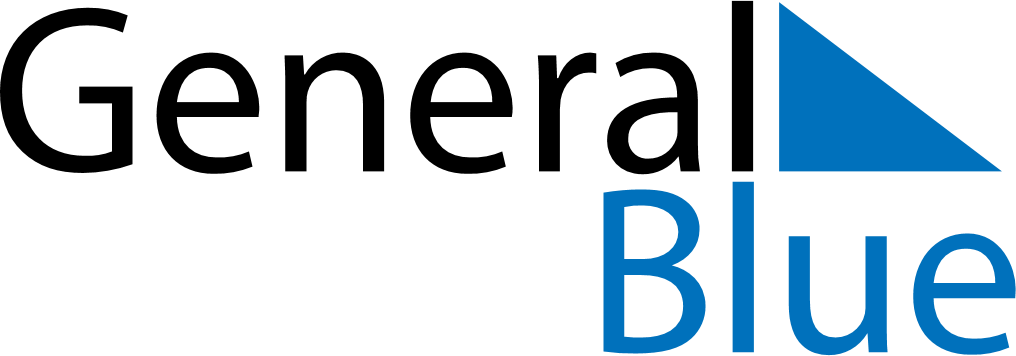 Angola 2020 HolidaysAngola 2020 HolidaysDATENAME OF HOLIDAYJanuary 1, 2020WednesdayNew Year’s DayFebruary 4, 2020TuesdayLiberation DayFebruary 25, 2020TuesdayShrove TuesdayMarch 8, 2020SundayInternational Woman’s DayApril 4, 2020SaturdayPeace DayApril 10, 2020FridayGood FridayApril 12, 2020SundayEaster SundayMay 1, 2020FridayLabour DayMay 3, 2020SundayMother’s DaySeptember 17, 2020ThursdayNational Hero DayNovember 2, 2020MondayAll Souls’ DayNovember 11, 2020WednesdayIndependence DayDecember 25, 2020FridayChristmas Day